Agenda ALV WPOG							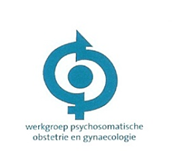 Datum:12-4-2019	Tijd: 12:00 – 12:30 uurLocatie: LUMC, onderwijsgebouwOpeningMutaties bestuur Jaarverslag 2018Financieel jaarverslag 2018 en begroting 2019Visie en voornemens WPOG-bestuurISPOG 2019Vrije inbreng ledenNotulen ALV 8-3-2018Rondvraag